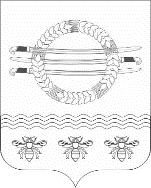 РОССИЙСКАЯ ФЕДЕРАЦИЯ РОСТОВСКАЯ ОБЛАСТЬТАРАСОВСКИЙ РАЙОНМУНИЦИПАЛЬНОЕ ОБРАЗОВАНИЕ«КУРНО-ЛИПОВСКОЕ СЕЛЬСКОЕ ПОСЕЛЕНИЕ»АДМИНИСТРАЦИЯ КУРНО-ЛИПОВСКОГО СЕЛЬСКОГО ПОСЕЛЕНИЯПОСТАНОВЛЕНИЕ 12.09.2023г.                                     № 99                                       х. МартыновкаО внесении изменений в постановление  от 15.11.2021 г.№ 124 «Об утверждении Порядка осуществления Администрацией Курно-Липовского сельского поселения бюджетных полномочий главных администраторов доходов бюджетов бюджетной системы Российской Федерации»В целях приведения нормативного правового акта Курно-Липовского сельского поселения в соответствие с федеральным законодательством Администрация Курно-Липовского сельского поселения постановляет:1. Внести в постановление Администрации Курно-Липовского сельского поселения от 15.11.2021 № 124 «Об утверждении Порядка осуществления Администрацией Курно-Липовского сельского поселения бюджетных полномочий главных администраторов доходов бюджетов бюджетной системы Российской Федерации» изменение согласно приложению № 1 к настоящему постановлению.2. Настоящее постановление вступает в силу со дня его официального опубликования.3. Контроль за выполнением настоящего постановления оставляю за собой.Глава АдминистрацииКурно-Липовскогосельского поселения                                                   Р.А. ГалиевИЗМЕНЕНИЯ,вносимые в постановление Администрации Курно-Липовского сельского поселения от 15.11.2021 № 124 «Об утверждении Порядка осуществления Администрацией Курно-Липовского сельского поселения бюджетных полномочий главных администраторов доходов бюджетов бюджетной системы Российской Федерации»Раздел I дополнить пунктом 1.1.7.1 следующего содержания:«1.1.7.1. утверждают регламенты реализации полномочий по взысканию дебиторской задолженности по платежам в бюджет, пеням и штрафов по ним в соответствии с общими требованиями Министерства финансов Российской Федерации.».Приложениек постановлениюАдминистрацииКурно-Липовского сельского поселения       от 12.09.2023 № 99